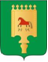 А Д М И Н И С Т Р А Ц И Я
МУНИЦИПАЛЬНОГО ОБРАЗОВАНИЯ
 «ЛЕШУКОНСКИЙ  МУНИЦИПАЛЬНЫЙ  РАЙОН»Р А С П О Р Я Ж Е Н И Еот  06 февраля  2019 года     № 17с. Лешуконское«О создании   комиссии, уполномоченной на осуществление контроля в сфере закупок в муниципальном  образовании «Лешуконский муниципальный район»В целях реализации пункта 3 части 3  статьи 99 Федерального закона от 05 апреля 2013 №44-ФЗ «О контрактной системе в сфере закупок товаров, работ, услуг для обеспечения государственных и муниципальных нужд», исполнении статьи 15 приказа Министерства экономического развития Российской Федерации от 28 января 2011 № 30 «Об утверждении Порядка  проведения плановых проверок  при размещении  заказов на поставки  товаров, выполнение работ, оказание услуг для нужд заказчиков» и в связи с ограниченным количеством членов контрольно-ревизионного отдела администрации муниципального образования «Лешуконский муниципальный район» приказываю:1.Утвердить комиссию, уполномоченную на осуществление контроля в сфере закупок, путем проведения плановых и внеплановых проверок в отношении заказчиков, контрактных служб, контрактных управляющих, комиссий по осуществлению закупок и их членов, уполномоченных учреждений при осуществлении закупок для муниципальных нужд в следующем составе:2.Признать утратившим силу распоряжение администрации МО «Лешуконский муниципальный район» от 18 февраля 2015 года № 60 «О создании инспекции, уполномоченной на осуществление контроля в сфере закупок в муниципальном образовании «Лешуконский муниципальный район»3.Распоряжение вступает в силу с даты его подписания.И.о.Главы муниципального образования                  Радюшин  Л.И.          Голованева Ольга Анатольевна- председатель комиссии, начальник контрольно-ревизионного отдела администрации МО «Лешуконский муниципальный район»Заворотова Татьяна Николаевна- заместитель председателя комиссии, заместитель начальника Финансового управления администрации МО «Лешуконский муниципальный район», начальник бюджетного отделаУткин Сергей Станиславович- секретарь комиссии, начальник отдела правовой и организационной работы администрации МО «Лешуконский муниципальный район»